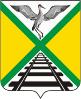  СОВЕТ МУНИЦИПАЛЬНОГО РАЙОНА                                                     «ЗАБАЙКАЛЬСКИЙ РАЙОН»VII- СОЗЫВАРЕШЕНИЕп.г.т.Забайкальск 24 ноября  2021 года                                                                                        № 26 Об утверждении Положения о муниципальном контроле в области охраны и  использования особо охраняемых природных территорий местного значения на территории сельских поселений муниципального района «Забайкальский район» (в редакции решений от 29.12.2021 года № 50 от 30.03.2022 года № 86)В соответствии с федеральными законами от 14 марта 1995 года № 33-ФЗ «Об особо охраняемых природных территориях», от 6 октября 2003 года № 131-ФЗ «Об общих принципах организации местного самоуправления в Российской Федерации», от 31 июля 2020 года № 248-ФЗ «О государственном контроле (надзоре) и муниципальном контроле в Российской Федерации», руководствуясь статьей 24 Устава муниципального района «Забайкальский район", Совет муниципального района «Забайкальский район» решил: (в редакции решения от 30.03.2022 года № 86)1. Утвердить прилагаемое Положение о муниципальном контроле в области охраны и использования особо охраняемых природных территорий местного значения на территории сельских поселений муниципального района «Забайкальский район». (в редакции решения от 29.12.2021 года № 50)2. Настоящее решение вступает в силу с 01 января 2022 года.         3. Опубликовать (обнародовать) настоящее решение в порядке, установленном Уставом муниципального района «Забайкальский район» и разместить на официальном сайте муниципального района «Забайкальский район» в информационно-телекоммуникационной сети «Интернет» www.zabaikalskadm.ruИ.о. Главы муниципального района   «Забайкальский район»                                                       В.Н. БеломестноваУТВЕРЖДЕНОрешением Совета муниципального района «Забайкальский район»от 24 ноября 2021года №26ПОЛОЖЕНИЕо муниципальном контроле в области охраны и использования особо охраняемых природных территорий местного значения на территории сельских поселений муниципального района «Забайкальский район» (в редакции решения от 29.12.2021 года № 50)1. Общие положения1.1. Настоящее Положение устанавливает порядок организации и осуществления муниципального контроля в области охраны и использования особо охраняемых природных территорий местного значения на территории сельских поселений муниципального района «Забайкальский район» (далее – муниципальный контроль). (в редакции решения от 29.12.2021 года № 50)1.2. Органом местного самоуправления муниципального района «Забайкальский район», уполномоченным на осуществление муниципального контроля, является Администрация муниципального района «Забайкальский район» (далее – контрольный орган).1.3. Должностными лицами, уполномоченными на осуществление муниципального контроля (далее – инспекторы), являются сотрудники отдела экономики, имущественных  и земельных отношений Управления экономического развития Администрации муниципального района «Забайкальский район». 1.4. Инспекторы при осуществлении муниципального контроля реализуют права и несут обязанности, соблюдают ограничения и запреты, установленные Федеральным законом от 31 июля 2020 года № 248-ФЗ «О государственном контроле (надзоре) и муниципальном контроле в Российской Федерации» (далее – Федеральный закон № 248-ФЗ), а также Земельным кодексом Российской Федерации.1.5. Предметом муниципального контроля является соблюдение юридическими лицами, индивидуальными предпринимателями, гражданами (далее – контролируемые лица) на особо охраняемых природных территориях на территории сельских поселений муниципального района «Забайкальский район» обязательных требований, установленных законодательством Российской Федерации, правовыми актами Забайкальского края в области охраны и использования особо охраняемых природных территорий, выявление нарушений обязательных требований, принятие предусмотренных законодательством Российской Федерации мер по пресечению выявленных нарушений обязательных требований, устранение их последствий. (в редакции решения от 29.12.2021 года № 50)1.6. Объектами муниципального контроля (далее – объекты контроля) являются:1) деятельность, действия (бездействие) контролируемых лиц, в рамках которых должны соблюдаться обязательные требования при соблюдении режима особо охраняемых природных территорий, особого правового режима использования земельных участков, водных объектов, природных ресурсов и иных объектов недвижимости, расположенных на территории сельских поселений муниципального района «Забайкальский район». (в редакции решения от 29.12.2021 года № 50)2) земли, земельные участки или части земельных участков, расположенные на особо охраняемых природных территориях на территории сельских поселений муниципального района «Забайкальский район».1.7. Задачей муниципального контроля является обеспечение соблюдения обязательных требований в области охраны окружающей среды, касающихся:1) режима осуществления на особо охраняемых природных территориях (далее – ООПТ) муниципального контроля на территории сельских поселений муниципального района «Забайкальский район»;(в редакции решения от 29.12.2021 года № 50)2) особого правового режима использования земельных участков, природных ресурсов и иных объектов недвижимости, расположенных в границах ООПТ; (в редакции решения от 30.03.2022 года № 86)1.8. Контрольный орган обеспечивает учет объектов контроля в рамках осуществления муниципального контроля.1.9. При сборе, обработке, анализе и учете сведений об объектах контроля для целей их учета, контрольный орган использует информацию, представляемую в соответствии с нормативными правовыми актами, информацию, получаемую в рамках межведомственного взаимодействия, а также общедоступную информацию.1.10. При осуществлении учета объектов контроля на контролируемых лиц не может возлагаться обязанность по представлению сведений, документов, если иное не предусмотрено федеральными законами, а также, если соответствующие сведения, документы содержатся в государственных или муниципальных информационных ресурсах.1.11. Контролируемые лица при осуществлении муниципального контроля реализуют права и несут обязанности, установленные Федеральным законом № 248-ФЗ.1.12. К отношениям, связанным с осуществлением муниципального контроля, организацией и проведением профилактических мероприятий, контрольных мероприятий применяются положения Федерального закона        № 248-ФЗ.1.13. Система оценки и управления рисками при осуществлении муниципального контроля не применяется. 1.14. Решения и действия (бездействие) должностных лиц, осуществляющих муниципальный контроль, могут быть обжалованы в порядке, установленном законодательством Российской Федерации. 1.15. Досудебный порядок подачи жалоб, установленный главой 9 Федерального закона № 248-ФЗ, при осуществлении муниципального контроля не применяется.2. Профилактика рисков причинения вреда (ущерба) охраняемым законом ценностям при осуществлении муниципального контроля2.1. Профилактические мероприятия осуществляются контрольным органом в области охраны и использования ООПТ в целях стимулирования добросовестного соблюдения обязательных требований контролируемыми лицами, устранения условий, причин и факторов, способных привести к нарушениям обязательных требований и (или) причинению вреда (ущерба) охраняемым законом ценностям, и доведения обязательных требований до контролируемых лиц, способов их соблюдения. 2.1.1. Профилактические мероприятия осуществляются на основании ежегодной Программы профилактики рисков причинения вреда (ущерба) охраняемым законом ценностям, утверждаемой контрольным органом в соответствии с законодательством. 2.1.2. При осуществлении муниципального контроля проводятся следующие виды профилактических мероприятий: (в редакции решений от 30.03.2022 года № 86)1) информирование; 2) консультирование; 3) объявление предостережения. При осуществлении муниципального контроля проведение профилактических мероприятий, направленных на снижение риска причинения вреда (ущерба), является приоритетным по отношению к проведению контрольных мероприятий.2.1.3. Профилактические мероприятия осуществляются на основании программы профилактики рисков причинения вреда (ущерба) охраняемым законом ценностям, утвержденной контрольным органом, также могут проводиться профилактические мероприятия, не предусмотренные программой профилактики рисков причинения вреда.2.1.4. В случае если при проведении профилактических мероприятий установлено, что объекты контроля представляют явную непосредственную угрозу причинения вреда (ущерба) охраняемым законом ценностям или такой вред (ущерб) причинен, инспектор незамедлительно направляет информацию об этом руководителю (заместителю руководителя) контрольного органа для принятия решения о проведении контрольных мероприятий.2.2. Информирование контролируемых лиц и иных заинтересованных лиц осуществляется в порядке, установленном статьей 46 Федерального закона          № 248-ФЗ, посредством размещения соответствующих сведений на официальном сайте муниципального района «Забайкальский район» в информационно-телекоммуникационной сети «Интернет», в средствах массовой информации, через личные кабинеты контролируемых лиц в государственных информационных системах (при их наличии) и в иных формах.2.3. Консультирование контролируемых лиц и их представителей осуществляется инспектором, по обращениям контролируемых лиц и их представителей по вопросам, связанным с организацией и осуществлением муниципального контроля. 2.3.1. Консультирование осуществляется без взимания платы. 2.3.2. Консультирование может осуществляться инспектором по телефону, посредством видеоконференцсвязи, на личном приеме, либо в ходе проведения профилактических мероприятий, контрольных мероприятий. Время консультирования не должно превышать 15 минут. 2.3.3. Консультирование осуществляется по следующим вопросам: 1) организация и осуществление муниципального контроля; 2) порядок осуществления профилактических, контрольных мероприятий, установленных настоящим Положением. 2.3.4. Консультирование в письменной форме осуществляется инспектором в следующих случаях: 1) контролируемым лицом представлен письменный запрос о предоставлении письменного ответа по вопросам консультирования; 2) за время консультирования предоставить ответ на поставленные вопросы невозможно; 3) ответ на поставленные вопросы требует дополнительного запроса сведений от органов власти или иных лиц. 2.3.5. Если поставленные во время консультирования вопросы не относятся к сфере муниципального контроля, то даются необходимые разъяснения по обращению в соответствующие исполнительные органы государственной власти или к соответствующим должностным лицам. 2.3.6. Контрольный орган осуществляет учет консультирований, который проводится посредством внесения соответствующей записи в журнал консультирования, форма которого утверждается контрольным органом. При проведении консультирования во время контрольных мероприятий запись о проведенной консультации отражается в акте контрольного мероприятия. 2.3.7. В случае если в течение календарного года поступило пять и более однотипных (по одним и тем же вопросам) обращений контролируемых лиц и их представителей, консультирование по таким обращениям осуществляется посредством размещения на официальном сайте муниципального района «Забайкальский район» в информационно-телекоммуникационной сети «Интернет», письменного разъяснения, подписанного уполномоченным должностным лицом, без указания в таком разъяснении сведений, отнесенных к категории ограниченного доступа. 2.4. В случае наличия у контрольного органа сведений о готовящихся нарушениях обязательных требований или признаках нарушений обязательных требований и (или) в случае отсутствия подтвержденных данных о том, что нарушение обязательных требований причинило вред (ущерб) охраняемым законом ценностям либо создало угрозу причинения вреда (ущерба) охраняемым законом ценностям, контрольный орган объявляет контролируемому лицу предостережение о недопустимости нарушения обязательных требований и предлагает принять меры по обеспечению соблюдения обязательных требований. 2.5. Предостережение о недопустимости нарушения обязательных требований должно содержать указание на соответствующие обязательные требования, предусматривающий их нормативный правовой акт, информацию о том, какие конкретные действия (бездействие) контролируемого лица могут привести или приводят к нарушению обязательных требований, а также предложение о принятии мер по обеспечению соблюдения данных требований и не может содержать требование представления контролируемым лицом сведений и документов. Форма предостережения о недопустимости нарушения обязательных требований утверждается приказом Министерства экономического развития Российской Федерации (далее – Минэкономразвития России). Инспектор регистрирует предостережение с присвоением регистрационного номера в журнале учета объявленных предостережений, форма которого утверждается контрольным органом. 2.5.1. В случае объявления предостережения о недопустимости нарушения обязательных требований контролируемое лицо вправе подать возражение в отношении указанного предостережения. Возражение направляется должностному лицу, объявившему предостережение, не позднее 15 календарных дней с момента получения предостережения через личные кабинеты контролируемых лиц в государственных информационных системах или почтовым отправлением (в случае направления на бумажном носителе). 2.5.2. Возражения составляются контролируемым лицом в произвольной форме, но должны содержать в себе следующую информацию: 1) наименование контролируемого лица; 2) сведения об объекте муниципального контроля; 3) дата и номер предостережения, направленного в адрес контролируемого лица; 4) обоснование позиции, доводы в отношении указанных в предостережении действий (бездействий) контролируемого лица, которые приводят или могут привести к нарушению обязательных требований; 5) желаемый способ получения ответа по итогам рассмотрения возражения; 6) фамилию, имя, отчество контролируемого лица, направившего возражение; 7) дату направления возражения. 2.5.3. По итогам рассмотрения возражения контрольный орган направляет контролируемому лицу ответ в бумажном виде заказным почтовым отправлением с уведомлением о вручении либо иным доступным для юридического лица, индивидуального предпринимателя или гражданина способом, включая направление в виде электронного документа, подписанного усиленной квалифицированной электронной подписью лица, принявшего решение о направлении предостережения, с использованием информационно-телекоммуникационной сети «Интернет», в том числе по адресу электронной почты юридического лица, индивидуального предпринимателя или гражданина, указанному соответственно в возражении на предостережение, в Едином государственном реестре юридических лиц, Едином государственном реестре индивидуальных предпринимателей либо размещенному на официальном сайте юридического лица, индивидуального предпринимателя в составе информации, размещение которой является обязательным в соответствии с законодательством Российской Федерации, либо посредством федеральной государственной информационной системы «Единый портал государственных и муниципальных услуг (функций)».2.5.4. Возражения рассматриваются инспектором, объявившим предостережение не позднее 15 календарных дней с момента получения таких возражений.2.5.5. По результатам рассмотрения доводов, представленных контролируемым лицом в возражениях, инспектор принимает одно из следующих решений:1) в случае принятия доводов аннулирует направленное предостережение с внесением информации в журнал учета выдачи предостережений;2) в случае не принятия доводов отказывает в удовлетворении возражения с указанием причины отказа.2.5.6. Контрольный орган информирует контролируемое лицо о результатах рассмотрения возражения не позднее пяти рабочих дней со дня рассмотрения возражения в отношении предостережения.2.5.7. Повторное направление возражения по тем же основаниям не допускается.2.5.8. Контрольный орган осуществляет учет объявленных им предостережений о недопустимости нарушения обязательных требований и использует соответствующие данные для проведения иных профилактических мероприятий и контрольных мероприятий.3. Порядок организации муниципального контроля3.1. Основания для проведения контрольных мероприятий, за исключением случаев проведения контрольных мероприятий без взаимодействия с контролируемыми лицами на основании заданий, установлены статьей 57 Федерального закона № 248-ФЗ. (в редакции решения от 30.03.2022 года № 86)3.2. Для проведения контрольного мероприятия принимается решение контрольного органа, подписанное руководителем контрольного органа (далее – решение о проведении контрольного мероприятия), в котором указываются:1) дата, время и место выпуска решения;2) кем принято решение;3) основание проведения контрольного мероприятия;4) вид контроля;5) фамилии, имена, отчества (при наличии), должность лица (лиц, в том числе руководителя группы должностных лиц), уполномоченного (уполномоченных) на проведение контрольного мероприятия, а также привлекаемых к проведению контрольного мероприятия специалистов, экспертов или наименование экспертной организации, привлекаемой к проведению такого мероприятия;6) объект контроля, в отношении которого проводится контрольное мероприятие;7) адрес места осуществления контролируемым лицом деятельности или адрес нахождения иных объектов контроля, в отношении которых проводится контрольное мероприятие;8) фамилия, имя, отчество (при наличии) гражданина или наименование организации, адрес организации (ее филиалов, представительств, обособленных структурных подразделений), ответственных за соответствие обязательным требованиям объекта контроля, в отношении которого проводится контрольное мероприятие;9) вид контрольного мероприятия;10) перечень контрольных действий, совершаемых в рамках контрольного мероприятия;11) предмет контрольного мероприятия;12) проверочные листы, если их применение является обязательным;13) дата проведения контрольного мероприятия, в том числе срок непосредственного взаимодействия с контролируемым лицом;14) перечень документов, предоставление которых гражданином, организацией необходимо для оценки соблюдения обязательных требований;15) иные сведения, если это предусмотрено Положением.3.3. Контрольные мероприятия проводятся инспекторами, указанными в решении контрольного органа о проведении контрольного мероприятия.При необходимости контрольный орган привлекает к проведению контрольных мероприятий экспертов, экспертные организации, аттестованные в установленном порядке, и включенных в реестр экспертов, экспертных организаций, привлекаемых к проведению контрольных мероприятий.3.4. В рамках осуществления муниципального контроля при взаимодействии с контролируемым лицом проводятся следующие виды контрольных мероприятий:1) инспекционный визит;2) рейдовый осмотр;3) документарная проверка;4) выездная проверка.3.5. Без взаимодействия с контролируемым лицом проводятся следующие контрольные мероприятия:1) наблюдение за соблюдением обязательных требований;2) выездное обследование.3.6. Плановые контрольные мероприятия при осуществлении муниципального контроля не проводятся.3.7. Внеплановые контрольные мероприятия проводятся при наличии оснований, предусмотренных пунктами 1, 3, 4, 5 части 1 статьи 57 Федерального закона № 248-ФЗ.3.8. Конкретный вид и содержание внепланового контрольного мероприятия (перечень контрольных действий) устанавливается в решении о проведении внепланового контрольного мероприятия.3.9. Контрольные мероприятия, осуществляемые при взаимодействии с контролируемым лицом, проводятся контрольным органом по следующим основаниям:1) наличие у контрольного органа сведений о причинении вреда (ущерба) или об угрозе причинения вреда (ущерба) охраняемым законом ценностям либо выявление соответствия объекта контроля параметрам, утвержденным индикаторами риска нарушения обязательных требований, или отклонения объекта контроля от таких параметров;2) поручение Президента Российской Федерации, поручение Правительства Российской Федерации о проведении контрольных мероприятий в отношении конкретных контролируемых лиц;3) требование прокурора о проведении контрольного мероприятия в рамках надзора за исполнением законов, соблюдением прав и свобод человека и гражданина по поступившим в органы прокуратуры материалам и обращениям;4) истечение срока исполнения решения контрольного органа об устранении выявленного нарушения обязательных требований – в случаях, установленных частью 1 статьи 95 Федерального закона № 248-ФЗ. (в редакции решения от 30.03.2022 года № 86)3.10. Контрольные мероприятия без взаимодействия проводятся инспекторами на основании заданий уполномоченных должностных лиц контрольного органа, включая задания, содержащиеся в планах работы контрольного органа, в том числе в случаях, установленных Федеральным законом № 248-ФЗ.3.11. По окончании проведения контрольного мероприятия, предусматривающего взаимодействие с контролируемым лицом, инспектор составляет акт контрольного мероприятия (далее – акт) по форме, утвержденной приказом Минэкономразвития России от 31 марта 2021 года     № 151 «О типовых формах документов, используемых контрольным (надзорным) органом».В случае если по результатам проведения такого мероприятия выявлено нарушение обязательных требований, в акте указывается, какое именно обязательное требование нарушено, каким нормативным правовым актом и его структурной единицей оно установлено. В случае устранения выявленного нарушения до окончания проведения контрольного мероприятия, предусматривающего взаимодействие с контролируемым лицом, в акте указывается факт его устранения.3.12. Документы, иные материалы, являющиеся доказательствами нарушения обязательных требований, приобщаются к акту.Заполненные при проведении контрольного мероприятия проверочные листы должны быть приобщены к акту.3.13. Оформление акта производится по месту проведения контрольного мероприятия в день окончания проведения такого мероприятия, если иной порядок оформления акта не установлен Правительством Российской Федерации.3.14. Результаты контрольного мероприятия, содержащие информацию, составляющую государственную, коммерческую, служебную, иную тайну, оформляются с соблюдением требований, предусмотренных законодательством Российской Федерации.3.1. Инспекционный визит3.1.1. Под инспекционным визитом понимается контрольное мероприятие, проводимое путем взаимодействия с конкретным контролируемым лицом и (или) владельцем (пользователем) производственного объекта.3.1.2. Инспекционный визит проводится по месту нахождения (осуществления деятельности) контролируемого лица (его филиалов, представительств, обособленных структурных подразделений) либо объекта контроля.3.1.3. В ходе инспекционного визита могут совершаться следующие контрольные действия:1) осмотр;2) опрос;3) получение письменных объяснений;4) инструментальное обследование;5) истребование документов, которые в соответствии с обязательными требованиями должны находиться в месте нахождения (осуществления деятельности) контролируемого лица (его филиалов, представительств, обособленных структурных подразделений) либо объекта контроля.3.1.4. Инспекционный визит проводится без предварительного уведомления контролируемого лица и собственника производственного объекта. (в редакции решения от 30.03.2022 года № 86)3.1.5. Срок проведения инспекционного визита в одном месте осуществления деятельности либо на одном производственном объекте (территории) не может превышать один рабочий день.(в редакции решения от 30.03.2022 года № 86)3.2. Рейдовый осмотр3.2.1. Под рейдовым осмотром понимается контрольное мероприятие, проводимое в целях оценки соблюдения обязательных требований по использованию (эксплуатации) производственных объектов, которыми владеют, пользуются или управляют несколько лиц, находящиеся на территории, на которой расположено несколько контролируемых лиц.Рейдовый осмотр проводится в отношении любого числа контролируемых лиц, осуществляющих владение, пользование или управление производственным объектом.(в редакции решения от 30.03.2022 года № 86)3.2.2. В ходе рейдового осмотра могут совершаться следующие контрольные действия:1) осмотр;2) опрос;3) получение письменных объяснений;4) истребование документов;5) экспертиза.3.2.3. Срок проведения рейдового осмотра не может превышать 10 рабочих дней. Срок взаимодействия с одним контролируемым лицом в период проведения рейдового осмотра не может превышать 1 рабочий день.3.2.4. В случае, если в результате рейдового осмотра были выявлены нарушения обязательных требований, инспектор на месте проведения рейдового осмотра составляет акт контрольного мероприятия в отношении каждого контролируемого лица, допустившего нарушение обязательных требований.3.2.5. Рейдовый осмотр может проводиться только по согласованию с органами прокуратуры, за исключением случаев его проведения в соответствии с пунктами 3-6 части 1 статьи 57 и частью 12 статьи 66 Федерального закона   № 248-ФЗ.3.3. Документарная проверка3.3.1. Под документарной проверкой понимается контрольное мероприятие, которое проводится по месту нахождения контрольного органа и предметом которого являются исключительно сведения, содержащиеся в документах контролируемых лиц, устанавливающих их организационно-правовую форму, права и обязанности, а также документы, используемые при осуществлении их деятельности и связанные с исполнением ими обязательных требований и решений контрольного органа.3.3.2. В случае, если достоверность сведений, содержащихся документах, имеющихся в распоряжении контрольного органа, вызывает обоснованные сомнения либо эти сведения не позволяют оценить исполнение контролируемым лицом обязательных требований, контрольный орган направляет в адрес контролируемого лица требование представить иные необходимые для рассмотрения в ходе документарной проверки документы. 3.3.3. В течение десяти рабочих дней со дня получения данного требования контролируемое лицо обязано направить в контрольный орган указанные в требовании документы.3.3.4. Срок проведения документарной проверки не может превышать десять рабочих дней. В указанный срок не включается период с момента:1) направления контрольным органом контролируемому лицу требования представить необходимые для рассмотрения в ходе документарной проверки документы до момента представления указанных в требовании документов в Контрольный орган;2) период с момента направления контролируемому лицу информации Контрольного органа:о выявлении ошибок и (или) противоречий в представленных контролируемым лицом документах;о несоответствии сведений, содержащихся в представленных документах, сведениям, содержащимся в имеющихся у контрольного органа документах и (или) полученным при осуществлении муниципального земельного контроля, и требования представить необходимые пояснения в письменной форме до момента представления указанных пояснений в контрольный орган.3.3.5. Перечень допустимых контрольных действий совершаемых в ходе документарной проверки:1) истребование документов;2) получение письменных объяснений.3.3.6. В ходе проведения контрольного мероприятия инспектор вправе предъявить (направить) контролируемому лицу требование о представлении необходимых и (или) имеющих значение для проведения оценки соблюдения контролируемым лицом обязательных требований документов и (или) их копий, в том числе материалов фотосъемки, аудио- и видеозаписи, информационных баз, банков данных, а также носителей информации.Контролируемое лицо в срок, указанный в требовании о представлении документов, направляет истребуемые документы в контрольный орган либо незамедлительно ходатайством в письменной форме уведомляет инспектора о невозможности предоставления документов в установленный срок с указанием причин и срока, в течение которого контролируемое лицо может представить истребуемые документы.Доступ к материалам фотосъемки, аудио- и видеозаписи, информационным базам, банкам данных, а также носителям информации предоставляется в форме логина и пароля к ним с правами просмотра и поиска информации, необходимой для осуществления контрольных мероприятий на срок проведения документарной проверки. 3.3.7. Письменные объяснения могут быть запрошены инспектором от контролируемого лица или его представителя, свидетелей.Указанные лица предоставляют инспектору письменные объяснения в свободной форме не позднее двух рабочих дней до даты завершения проверки.Письменные объяснения оформляются путем составления письменного документа в свободной форме.Инспектор вправе собственноручно составить письменные объяснения со слов должностных лиц или работников организации, гражданина, являющихся контролируемыми лицами, их представителей, свидетелей. В этом случае указанные лица знакомятся с объяснениями, при необходимости дополняют текст, делают отметку о том, что инспектор с их слов записал верно, и подписывают документ, указывая дату и место его составления. 3.3.8. Оформление акта производится по месту нахождения контрольного органа в день окончания проведения документарной проверки. 3.3.9. Акт направляется контрольным органом контролируемому лицу в срок не позднее пяти рабочих дней после окончания документарной проверки в порядке, предусмотренном статьей 21 Федерального закона № 248-ФЗ.3.3.10. Внеплановые контрольные (надзорные) мероприятия могут проводится только после согласования с органами прокуратуры. (в редакции решения от 30.03.2022 года № 86) 3.4. Выездная проверка3.4.1. Выездная проверка проводится посредством взаимодействия с конкретным контролируемым лицом, владеющим производственными объектами и (или) использующим их, в целях оценки соблюдения таким лицом обязательных требований, а также оценки выполнения решений контрольного органа только после согласования с органами прокуратуры. 3.4.2. Выездная проверка проводится в случае, если не представляется возможным:1) удостовериться в полноте и достоверности сведений, которые содержатся в находящихся в распоряжении контрольного органа или в запрашиваемых им документах и объяснениях контролируемого лица;2) оценить соответствие деятельности, действий (бездействия) контролируемого лица и (или) принадлежащих ему и (или) используемых им объектов контроля обязательным требованиям без выезда на место и совершения необходимых контрольных действий, предусмотренных в рамках иного вида контрольных мероприятий.3.4.3. Внеплановая выездная проверка может проводиться только по согласованию с органами прокуратуры, за исключением случаев ее проведения в соответствии с пунктами 3-5 части 1 статьи 57 и частью 12 статьи 66 Федерального закона № 248-ФЗ.3.4.4. Контрольный орган уведомляет контролируемое лицо о проведении выездной проверки не позднее чем за двадцать четыре часа до ее начала путем направления контролируемому лицу копии решения о проведении выездной проверки в порядке, предусмотренном статьей 21 Федерального закона № 248, если иное не предусмотрено федеральным законом о виде контроля. (в редакции решения от 30.03.2022 года № 86)3.4.5. Инспектор при проведении выездной проверки предъявляет контролируемому лицу (его представителю) служебное удостоверение, копию решения о проведении выездной проверки, а также сообщает учетный номер в едином реестре контрольных мероприятий.3.4.6. Срок проведения выездной проверки составляет не более десяти рабочих дней. В отношении одного субъекта малого предпринимательства общий срок взаимодействия в ходе проведения выездной проверки не может превышать пятьдесят часов для малого предприятия и пятнадцать часов для микропредприятия.(в редакции решения от 30.03.2022 года № 86)3.4.7. Перечень допустимых контрольных действий в ходе выездной проверки:1) осмотр. По результатам осмотра инспектором составляется протокол осмотра, в который вносится перечень осмотренных территорий и помещений (отсеков),  а также вид, количество и иные идентификационные признаки обследуемых объектов, имеющие значение для контрольного (надзорного) мероприятия; (в редакции решения от 30.03.2022 года № 86)2) истребование документов;3) получение письменных объяснений;4) инструментальное обследование.3.4.8. При осуществлении осмотра в случае выявления нарушений обязательных требований инспектор вправе для фиксации доказательств нарушений обязательных требований использовать фотосъемку, аудио- и видеозапись, иные способы фиксации доказательств. Фиксация доказательств нарушений обязательных требований при помощи фотосъемки проводится не менее чем двумя снимками каждого из выявленных нарушений обязательных требований.Использование фотосъемки и видеозаписи для фиксации доказательств нарушений обязательных требований осуществляется с учетом требований законодательства Российской Федерации о защите государственной тайны.По результатам осмотра составляется протокол осмотра.3.4.9. Инструментальное обследование осуществляется инспектором или специалистом, имеющими допуск к работе на специальном оборудовании, использованию технических приборов.По результатам инструментального обследования инспектором или специалистом составляется протокол инструментального обследования, в котором указываются:1) дата и место его составления;2) должность, фамилия и инициалы инспектора или специалиста, составивших протокол;3)  сведения о контролируемом лице;4) предмет обследования, используемые специальное оборудование и (или) технические приборы, методики инструментального обследования;5) результат инструментального обследования, нормируемое значение показателей, подлежащих контролю при проведении инструментального обследования6)  выводы о соответствии этих показателей установленным нормам;7) иные сведения, имеющие значение для оценки результатов инструментального обследования.3.4.10. По окончании проведения выездной проверки инспектор составляет акт выездной проверки.Информация о проведении фотосъемки, аудио- и видеозаписи отражается в акте проверки.При оформлении акта в случае проведения выездной проверки с использованием средств дистанционного взаимодействия, в том числе посредством аудио- или видеосвязи, положение, установленное абзацем вторым настоящего пункта, не применяются.3.4.11. В случае если проведение выездной проверки оказалось невозможным в связи с отсутствием контролируемого лица по месту нахождения (осуществления деятельности), либо в связи с фактическим неосуществлением деятельности контролируемым лицом, либо в связи с иными действиями (бездействием) контролируемого лица, повлекшими невозможность проведения или завершения выездной проверки, инспектор составляет акт о невозможности проведения выездной проверки с указанием причин и информирует контролируемое лицо о невозможности проведения контрольных мероприятий в порядке, предусмотренном частями 4 и 5 статьи 21 Федерального закона № 248-ФЗ. В этом случае инспектор вправе совершить контрольные действия в рамках указанного периода проведения выездной проверки в любое время до завершения проведения выездной проверки. 3.5. Наблюдение за соблюдением обязательных требований (мониторинг безопасности)3.5.1. Наблюдение за соблюдением обязательных требований (мониторинг безопасности) осуществляется инспектором путем сбора, анализа данных об объектах контроля, имеющихся у контрольного органа, в том числе данных, которые поступают в ходе межведомственного информационного взаимодействия, предоставляются контролируемыми лицами в рамках исполнения обязательных требований, а также данных, содержащихся в государственных и муниципальных информационных системах, данных из информационно-телекоммуникационной сети «Интернет», иных общедоступных данных, а также данных полученных с использованием работающих в автоматическом режиме технических средств фиксации правонарушений, имеющих функции фото- и киносъемки, видеозаписи. 3.5.2. Наблюдение за соблюдением обязательных требований (мониторинг безопасности) осуществляется по месту нахождения инспектора постоянно (систематически, регулярно, непрерывно) на основании заданий должностного лица контрольного органа, включая задания, содержащиеся в планах работы контрольного органа в течение установленного в нем срока. Форма задания должностного лица контрольного органа об осуществлении наблюдения за соблюдением обязательных требований (мониторинг безопасности) утверждается контрольным органом.3.5.3. При наблюдении за соблюдением обязательных требований (мониторинге безопасности) на контролируемых лиц не возлагаются обязанности, не установленные обязательными требованиями. Если в ходе наблюдения за соблюдением обязательных требований (мониторинга безопасности) выявлены факты причинения вреда (ущерба) или возникновения угрозы причинения вреда (ущерба) охраняемым законом ценностям, сведения о нарушениях обязательных требований, о готовящихся нарушениях обязательных требований или признаках нарушений обязательных требований, контрольным органом могут быть приняты следующие решения: 1) решение о проведении внепланового контрольного мероприятия в соответствии со статьей 60 Федерального закона № 248-ФЗ; 2) решение об объявлении предостережения. 3.6. Выездное обследование3.6.1. Выездное обследование проводится в целях оценки соблюдения контролируемыми лицами обязательных требований.3.6.2. Выездное обследование может проводиться по месту нахождения (осуществления деятельности) организации (ее филиалов, представительств, обособленных структурных подразделений), месту осуществления деятельности гражданина, месту нахождения объекта контроля, при этом не допускается взаимодействие с контролируемым лицом. 3.6.3. Выездное обследование проводится без информирования контролируемого лица. Срок проведения выездного обследования одного объекта (нескольких объектов, расположенных в непосредственной близости друг от друга) не может превышать один рабочий день, если иное не установлено федеральным законом о виде контроля.3.6.4. В ходе выездного обследования на общедоступных (открытых для посещения неограниченным кругом лиц) производственных объектах осуществляются следующие контрольные действия: 1) осмотр; 2) инструментальное обследование (с применением видеозаписи). 3) испытание;4) экспертиза.3.6.5. По результатам проведения выездного обследования не могут быть приняты решения, предусмотренные пунктами 1 и 2 части 2 статьи 90 Федерального закона № 248-ФЗ.3.6.6.Срок проведения выездного обследования не может превышать 1 рабочий день, если иное не установлено федеральным законом о виде контроля.4. Случаи, при наступлении которых контролируемые лица вправе представить в контрольный орган информацию о невозможности присутствия при проведении контрольного мероприятия4.1. Контролируемые лица, вправе в соответствии с частью 8 статьи 31 Федерального закона № 248-ФЗ, представить в контрольный орган информацию о невозможности присутствия при проведении контрольного мероприятия в случаях:1) нахождения на стационарном лечении в медицинском учреждении;2) нахождения за пределами Российской Федерации;3) административного ареста;4) избрания в отношении подозреваемого в совершении преступления физического лица меры пресечения в виде: подписки о невыезде и надлежащем поведении, запрете определенных действий, заключения под стражу, домашнего ареста;5) признания недееспособным или ограниченно дееспособным решением суда, вступившим в законную силу.6) наступления обстоятельств непреодолимой силы, препятствующих присутствию лица при проведении контрольного мероприятия (военные действия, катастрофа, стихийное бедствие, крупная авария, эпидемия и другие чрезвычайные обстоятельства).4.2. Информация о невозможности присутствия при проведении контрольного мероприятия должна содержать:1) описание обстоятельств, препятствующих присутствию при проведении контрольных мероприятий и их продолжительность;2) срок, необходимый для устранения обстоятельств, препятствующих присутствию при проведении контрольного мероприятия.При предоставлении указанной информации проведение контрольного мероприятия переносится на срок, необходимый для устранения обстоятельств, послуживших поводом для данного обращения контролируемого лица.5.Оформление результатов мероприятий по муниципальному контролю5.1. Результаты контрольного мероприятия оформляются в порядке, установленном статьей 87 Федерального закона № 248-ФЗ.5.2. По окончании проведения контрольного мероприятия составляется акт контрольного мероприятия (далее – акт). В случае если по результатам проведения такого мероприятия выявлено нарушение обязательных требований, в акте должно быть указано, какое именно обязательное требование нарушено, каким нормативным правовым актом и его структурной единицей оно установлено. В случае устранения выявленного нарушения до окончания проведения контрольного мероприятия в акте указывается факт его устранения. Документы, иные материалы, являющиеся доказательствами нарушения обязательных требований, должны быть приобщены к акту.5.3. Оформление акта производится на месте проведения контрольного мероприятия в день окончания проведения такого мероприятия.5.4. Контролируемое лицо или его представитель знакомится с содержанием акта на месте проведения контрольного мероприятия.В случае проведения документарной проверки, а также в случае, если составление акта по результатам контрольного мероприятия на месте его проведения невозможно по причине совершения испытаний и экспертизы, контрольный орган направляет акт контролируемому лицу в порядке, установленном статьей 21 Федерального закона № 248-ФЗ.5.5. Контролируемое лицо подписывает акт тем же способом, которым изготовлен данный акт. При отказе или невозможности подписания контролируемым лицом или его представителем акта по итогам проведения контрольного мероприятия в акте делается соответствующая отметка.5.6. В случае несогласия с фактами, выводами, предложениями, изложенными в акте, контролируемое лицо в течение 15 рабочих дней со дня получения акта вправе представить в соответствующий контрольный орган в письменной форме возражения в отношении акта в целом или его отдельных положений. При этом контролируемое лицо вправе приложить к таким возражениям документы, подтверждающие обоснованность возражений, или их копии либо в согласованный срок передать их в контрольный орган. Указанные документы могут быть направлены в форме электронных документов (пакета электронных документов).5.7. В случае поступления в контрольный орган возражений, контрольный орган назначает консультации с контролируемым лицом по вопросу рассмотрения поступивших возражений, которые проводятся не позднее чем в течение 5 рабочих дней со дня поступления возражений.Проведение консультаций по вопросу рассмотрения поступивших возражений осуществляются в ходе непосредственного визита контролируемого лица (его полномочного представителя) в контрольный орган.В ходе таких консультаций контролируемое лицо вправе давать пояснения, представлять дополнительные документы или их заверенные копии, в том числе представлять информацию о предпочтительных сроках устранения выявленных нарушений обязательных требований.5.8. Результаты консультаций по вопросу рассмотрения возражений оформляются в течение 1 рабочего дня протоколом консультаций, к которому прилагаются документы или их заверенные копии, представленные контролируемым лицом.Протокол консультаций рассматривается контрольным органом при принятии решения по результатам проведения контрольного мероприятия.О результатах рассмотрения протокола консультаций контролируемое лицо информируется путем направления мотивированного ответа одновременно с решением по результатам контрольного мероприятия.5.9. В случае отсутствия выявленных нарушений обязательных требований при проведении контрольного мероприятия сведения об этом вносятся в единый реестр контрольных мероприятий. Инспектор вправе выдать рекомендации по соблюдению обязательных требований, провести иные мероприятия, направленные на профилактику рисков причинения вреда (ущерба) охраняемым законом ценностям.5.10. В случае выявления при проведении контрольного мероприятия нарушений обязательных требований контролируемым лицом контрольный орган в пределах полномочий, предусмотренных законодательством Российской Федерации, обязан принять меры в соответствии со статьей 90 Федерального закона № 248-ФЗ.5.11. При выдаче контролируемому лицу предписания об устранении выявленных нарушений с указанием разумных сроков их устранения и (или) о проведении мероприятий по предотвращению причинения вреда (ущерба) охраняемым законом ценностям (далее – предписание), в нем указывается наименование контрольного органа, наименование контролируемого лица, дата, время и место оформления предписания, перечень нарушений обязательных требований с указанием наименований и структурных единиц правовых актов, их устанавливающих, сроки исполнения предписания, по форме утвержденной муниципальным правовым актом.5.12. Решения, принятые по результатам контрольного мероприятия, проведенного с грубым нарушением требований к организации и осуществлению муниципального контроля, подлежат отмене в соответствии со статьей 91 Федерального закона № 248-ФЗ.5.13. Исполнение решений Контрольного органа осуществляется в порядке, установленном статьями 92-95 Федерального закона № 248-ФЗ._______________Приложение № 1к Положению о муниципальном контроле в области охраны и использования особо охраняемых природных территорий местного значения на территории сельских поселений  муниципального района «Забайкальский район»(в редакции решения от 29.12.2021 года № 50)Информация о местонахождении, графике работы,контактных данных ИсполнителяПриложение № 2к Положению о муниципальном контроле в области охраны и использования особо охраняемых природных территорий местного значения на территории сельских поселений  муниципального района «Забайкальский район»(в редакции решения от 29.12.2021 года № 50)Форма задания на проведение контрольного мероприятия без взаимодействия с контролируемым лицомУтверждаю «____» _____________ 20__г.(указать дату утверждения задания)____________________________________________________________________________ (указать реквизиты распоряжения об утверждении, должность, подпись, фамилию 
и инициалы должностного лица, утверждающего задание)Задание на проведение контрольного мероприятия без взаимодействия с контролируемым лицом № _______________________                                                                      «____» ___________20 ___ г.  (место составления)1. Вид муниципального контроля:_____________________________________________________________________________(указывается конкретный осуществляемый местной администрацией вид муниципального контроля, по которому утверждается задание)2. Вид контрольного мероприятия без взаимодействия с контролируемым лицом:_____________________________________________________________________________(указывается наблюдение за соблюдением обязательных требований или выездное обследование)3. Контрольное мероприятие без взаимодействия с контролируемым лицом проводится:_____________________________________________________________________________(указывается в случае проведения выездного обследования: по месту нахождения (осуществления деятельности) организации (ее филиалов, представительств, обособленных структурных подразделений), месту осуществления деятельности гражданина, месту нахождения объекта контроля)4. Для мероприятия без взаимодействия с контролируемым лицом направляется (направляются):_____________________________________________________________________________(фамилия, имя, отчество (при наличии), должность уполномоченного на осуществление конкретного вида муниципального контроля должностного лица, которое должно провести контрольное мероприятие без взаимодействия с контролируемым лицом)5. Привлечь к проведению контрольного мероприятия без взаимодействия с контролируемым лицом в качестве экспертов (экспертной организации) / специалистов следующих лиц (для выездного обследования):_____________________________________________________________________________(фамилия, имя, отчество (при наличии), должность привлекаемого к мероприятию без взаимодействия с контролируемым лицом эксперта (специалиста); в случае указания эксперта (экспертной организации) указываются сведения о статусе эксперта в реестре экспертов контрольного органа или наименование экспертной организации с указанием реквизитов свидетельства об аккредитации и наименования органа по аккредитации, выдавшего свидетельство об аккредитации);данные указываются в случае привлечения эксперта (экспертной организации) / (специалиста); в случае не привлечения таких лиц пункт может быть исключен)6. Объект (объекты) муниципального контроля, в отношении которого (которых) проводится контрольное мероприятие без взаимодействия с контролируемым лицом: Приложение № 3к Положению о муниципальном контроле в области охраны и использования особо охраняемых природных территорий местного значения на территории сельских поселений  муниципального района «Забайкальский район»(в редакции решения от 29.12.2021 года № 50)Форма протокола осмотра──────────────────────────────* Отметки размещаются после реализации указанных в них действий                                                                                                                                     Приложение № 4к Положению о муниципальном контроле в области охраны и использования особо охраняемых природных территорий местного значения на территории сельских поселений  муниципального района «Забайкальский район»(в редакции решения от 29.12.2021 года № 50)Форма протокола опроса──────────────────────────────* Отметки размещаются после реализации указанных в них действийПриложение № 5к Положению о муниципальном контроле в области охраны и использования особо охраняемых природных территорий местного значения на территории сельских поселений  муниципального района «Забайкальский район»(в редакции решения от 29.12.2021 года № 50)Форма требования 
о предоставлении документов──────────────────────────────* Данный абзац указывается в случае, если контрольным органом установлена необходимость представления документов на бумажном носителе** Отметка размещается после реализации указанных в ней действийПриложение № 6к Положению о муниципальном контроле в области охраны и использования особо охраняемых природных территорий местного значения на территории сельских поселений  муниципального района «Забайкальский район»(в редакции решений от 29.12.2021 года № 50)Приложение № 7к Положению о муниципальном контроле в области охраны и использования особо охраняемых природных территорий местного значения на территории сельских поселений  муниципального района «Забайкальский район»(в редакции решения от 29.12.2021 года № 50)Приложение № 8к Положению о муниципальном контроле в области охраны и использования особо охраняемых природных территорий местного значения на территории сельских поселений  муниципального района «Забайкальский район»(в редакции решения от 29.12.2021 года № 50;отменено решением от 30.03.2022 года № 86)Приложение № 9к Положению о муниципальном контроле в области охраны и использования особо охраняемых природных территорий местного значения на территории сельских поселений  муниципального района «Забайкальский район»(в редакции решения от 29.12.2021 года № 50;отменено решением от 30.03.2022 года № 86)Приложение № 10к Положению о муниципальном контроле в области охраны и использования особо охраняемых природных территорий местного значения на территории сельских поселений  муниципального района «Забайкальский район»(в редакции решения от 29.12.2021 года № 50;отменено решением от 30.03.2022 года № 86)Приложение № 11к Положению о муниципальном контроле в области охраны и использования особо охраняемых природных территорий местного значения на территории сельских поселений  муниципального района «Забайкальский район»(в редакции решения от 29.12.2021 года № 50;отменено решением от 30.03.2022 года № 86)Приложение № 12к Положению о муниципальном контроле в области охраны и использования особо охраняемых природных территорий местного значения на территории сельских поселений  муниципального района «Забайкальский район»(в редакции решения от 29.12.2021 года № 50;отменено решением от 30.03.2022 года № 86)Приложение № 13к Положению о муниципальном контроле в области охраны и использования особо охраняемых природных территорий местного значения на территории сельских поселений  муниципального района «Забайкальский район»(в редакции решения от 29.12.2021 года № 50;отменено решением от 30.03.2022 года № 86)Приложение № 14к Положению о муниципальном контроле в области охраны и использования особо охраняемых природных территорий местного значения на территории сельских поселений  муниципального района «Забайкальский район»(в редакции решения от 29.12.2021 года № 50)Администрация муниципального района «Забайкальский район»(наименование органа, осуществляющего муниципальный земельный контроль)Муниципальный в области охраны и использования особо охраняемыхприродных территорий местного значения 
Фототаблица
приложение к акту выездной проверки, выездного обследованияот «___» ___________20 __г. N _____(Ф.И.О. должностного лица, наименование юридического лица, Ф.И.О. гражданина)(адрес  земельного участка)Фото № 1.Фото № 2._____________________                                                                       ________________(подпись лица,                                                                                                                                                                  (Ф.И.О.)в отношении которогопроводится проверка)___________________                                                                           _______________(подпись лица,                                                                                                                                                                     (Ф.И.О.)проводившего проверку)                                          Приложение № 15к Положению о муниципальном контроле в области охраны и использования особо охраняемых природных территорий местного значения на территории сельских поселений  муниципального района «Забайкальский район»(в редакции решения от 29.12.2021 года № 50)Администрация муниципального района «Забайкальский район»(наименование органа, осуществляющего муниципальный земельный контроль)Муниципальный в области охраны и использования особо охраняемыхприродных территорий местного значения 

Обмер площади земельного участка
приложение к акту выездной проверки, выездному обследованиюот "___" _____________ 20 ___г. N _____Обмер земельного участка произвели:________________________________________________________________________________(должность,   Ф.И.О.  инспектора,  производившего  обмер  земельного участка)в присутствии ___________________________________________________________________                               (должность,   наименование    юридического  лица, Ф.И.О.      законного      представителя                 юридического лица,  Ф.И.О.  физического  лица)по адресу: _______________________________________________________________________(адрес земельного  участка)Согласно обмеру площадь земельного участка составляет (__________________________________________________________________________)  кв. м.                                                        (площадь     земельного     участка       прописью)Расчет площади__________________________________________________________________Особые отметки _____________________________________________________________________________________________________________________________________________Подписи       лиц,проводивших обмер      ____________________                                      _______________________                      (подпись)                                                                                                                            (И.О. Фамилия)  Присутствующий    ______________________                                             _______________________                (подпись)                                                                                                                           (И.О. Фамилия)Схематический чертеж земельного участка    ________________________                                                                          _____________             (подпись)                                                                                                                           (Ф.И.О)Приложение № 16к Положению о муниципальном контроле в области охраны и использования особо охраняемых природных территорий местного значения на территории сельских поселений  муниципального района «Забайкальский район»(в редакции решения от 29.12.2021 года № 50)Администрация муниципального района «Забайкальский район»(наименование органа муниципального контроля)Муниципальный в области охраны и использования особо охраняемыхприродных территорий местного значенияПРЕДПИСАНИЕ_____________________________________________________________________(указывается полное наименование контролируемого лица в дательном падеже)об устранении выявленных нарушений обязательных требованийПо результатам _______________________________________________________,(указываются вид и форма контрольного мероприятия в соответствии с решением контрольного органа)проведенной _______________________________________________________________(указывается полное наименование контрольного органа)в отношении _______________________________________________________________(указывается полное наименование контролируемого лица)в период с «__» _________________ 20__ г. по «__» _________________ 20__ г.на основании ______________________________________________________________(указываются наименование и реквизиты акта контрольного органа о проведении контрольного мероприятия)выявлены нарушения обязательных требований ________________ законодательства:(перечисляются выявленные нарушения обязательных требований с указанием структурных единиц нормативных правовых актов, которыми установлены данные обязательные требования)       На основании изложенного, в соответствии с пунктом 1 части 2 статьи 90 Федерального закона от 31 июля 2020 г. № 248-ФЗ «О государственном контроле (надзоре) и муниципальном контроле в Российской Федерации»___________________________________________________________________________(указывается полное наименование контрольного органа)предписывает:1. Устранить выявленные нарушения обязательных требований в срок до«______» ______________ 20_____ г. включительно.2. Уведомить __________________________________________________________(указывается полное наименование контрольного органа)об исполнении предписания об устранении выявленных нарушений обязательных требований с приложением документов и сведений, подтверждающих устранение выявленных нарушений обязательных требований, в срок до «__» ______________ 20_____ г. включительно.           Неисполнение настоящего предписания в установленный срок влечет ответственность, установленную законодательством Российской Федерации.Приложение № 17к Положению о муниципальном контроле в области охраны и использования особо охраняемых природных территорий местного значения на территории сельских поселений  муниципального района «Забайкальский район»(в редакции решения от 29.12.2021 года № 50)Администрация муниципального района «Забайкальский район»(наименование органа муниципального контроля)Муниципальный контроль в области охраны и использования особо охраняемыхприродных территорий местного значения О П Р Е Д Е Л Е Н И Е         об ____________________________ ходатайства о продлении срока                        (удовлетворении/отказе в удовлетворении)исполнения предписания об устранении нарушения «____»_____________20____г.                                                            _________________________                                                                                                                                                            (место рассмотрения заявления)     ( должность, Ф.И.О. должностного лица, осуществляющего муниципальный земельный контроль) Рассмотрев заявление_____________________________________________________________________                (наименование юридического лица, ИНН, юридический адрес; Ф.И.О. должностного_____________________________________________________________________________________лица или гражданина, паспортные данные, адрес места жительства)(ходатайство) о продлении срока исполнения предписания от «____» ___________ 20___ г. выданного по результатам проведения «____» ___________ 20___ г. проверки соблюдения  земельного законодательства У С Т А Н О В И Л_____________________________________________________________________________(указать обстоятельство установленные при рассмотрении ходатайства)_______________________________________________________________________________________________________________________________________________________________________________________________________________________________________Р Е Ш И Л ____________________________________________________________________________(указать срок исполнения предписания либо указать основания отказа)___________________________________________________________________________________________________________________              _____________________________________                                          (подпись)                                                                         (Ф.И.О.)                  ______________________________________________________________________________(отметка о вручении решения) Приложение № 18к Положению о муниципальном контроле в области охраны и использования особо охраняемых природных территорий местного значения на территории сельских поселений  муниципального района «Забайкальский район»(в редакции решения от 29.12.2021 года № 50)Администрация муниципального района «Забайкальский район»__  (наименование органа, осуществляющего муниципальный земельный контроль)ЖУРНАЛучета рейдовых осмотров земельных участковмуниципального контроля в области охраны и использованияособо охраняемых природных территорий местного значения на территории сельских поселений          муниципального района «Забайкальский район»                                                                           Начат «___»____________20__г.                                                                           Окончен «___»_________20___г.                                                                                                                                                  На __________листах.Приложение № 19к Положению о муниципальном контроле в области охраны и использования особо охраняемых природных территорий местного значения на территории сельских поселений  муниципального района «Забайкальский район»(в редакции решения от 29.12.2021 года № 50)Администрация муниципального района «Забайкальский район»__  (наименование органа, осуществляющего муниципальный земельный контроль)ЖУРНАЛучета инспекционных визитов муниципального контроля в области охраны и использования особо охраняемых природных территорий местного значения на территории сельских поселений          муниципального района «Забайкальский район»                                                                         Начат «___»____________20__г.                                                                            Окончен «___»_________20___г.                                                                                                                                                                  На __________листах.Приложение № 20к Положению о муниципальном контроле в области охраны и использования особо охраняемых природных территорий местного значения на территории сельских поселений  муниципального района «Забайкальский район»(в редакции решения от 29.12.2021 года № 50)Администрация муниципального района «Забайкальский район»__  (наименование органа, осуществляющего муниципальный земельный контроль)ЖУРНАЛучета выездных обследований муниципального  контроля в области охраны и использованияособо охраняемых природных территорий местного значения на территории сельских поселений          муниципального района «Забайкальский район»                                                       Начат «___»____________20__г.                                                                  Окончен «___»_________20___г.                                                                                                                                                  На __________листах.Приложение № 21к Положению о муниципальном контроле в области охраны и использования особо охраняемых природных территорий местного значения на территории сельских поселений  муниципального района «Забайкальский район»(в редакции решения от 29.12.2021 года № 50)Администрация муниципального района «Забайкальский район»__  (наименование органа, осуществляющего муниципальный земельный контроль)Муниципальный контроль в области охраны и использования особо охраняемыхприродных территорий местного значения в границахМуниципального района «Забайкальский район»
Журнал учета проверок за 20__ г.Приложение № 22к Положению о муниципальном контроле в области охраны и использования особо охраняемых природных территорий местного значения на территории сельских поселений  муниципального района «Забайкальский район»(в редакции решения от 29.12.2021 года № 50)Журнал учета предостереженийОтветственное за ведение журнала должностное лицо (должностные лица) ____________________________________________________________________                                                      (фамилия, имя, отчество (если имеется), должность)Приложение № 23к Положению о муниципальном контроле в области охраны и использования особо охраняемых природных территорий местного значения на территории сельских поселений  муниципального района «Забайкальский район»(в редакции решения от 29.12.2021 года № 50)Журнал учета консультированийОтветственное за ведение журнала должностное лицо (должностные лица):_______________________________________________________________                                        (фамилия, имя, отчество (если имеется), должность)Приложение № 24к Положению о муниципальном контроле в области охраны и использования особо охраняемых природных территорий местного значения на территории сельских поселений  муниципального района «Забайкальский район»(в редакции решений от 29.12.2021 года № 50, от 30.03.2022 года № 86)КЛЮЧЕВЫЕ ПОКАЗАТЕЛИмуниципального контроля в области охраны и использования особо охраняемых природных территорий местного значения на территории сельских поселений муниципального района «Забайкальский район»и их целевые  значения, индикативные показателиИндикативные показатели:- количество поступивших жалоб;- количество обоснованных жалоб;- количество проведенных контрольных мероприятий;- количество выявленных нарушений;- количество выданных предписаний;- количество выданных предостережений;- количество поданных возражений на предостережения;- количество проведенных профилактических мероприятий;- количество дел об административных правонарушениях.ИсполнительАдминистрация муниципального района «Забайкальский район»Местонахождение674650, Забайкальский край, Забайкальский район, п.г.т. Забайкальск, ул. Красноармейская,40АГрафик работыпонедельник – пятница 8:15 – 18:00;пятница: 8:15 – 16:45;обеденный перерыв: 12:30 – 14:00;выходные дни: суббота, воскресенье.Телефон/факстел. (30-251) 2-29-53Почтовый адрес674650, Забайкальский край, Забайкальский район, п.г.т. Забайкальск, ул. Красноармейская,40ААдрес электронной почтыzabaikalsk-40@mail.ruАдрес официального сайтаhttp://www.zabaikalskadm.ruСправочные телефонытел. (30-251) 2-29-53, (30-251) 3-12-60Администрация муниципального района «Забайкальский район»(указывается наименование контрольного органа)от «___» ___________ 20__ г., (дата составления протокола)(место составления протокола) Протокол осмотра1. Вид муниципального контроля:_____________________________________________________________________________(указывается конкретный осуществляемый местной администрацией вид муниципального контроля, например, муниципальный земельный контроль или муниципальный контроль в сфере благоустройства)2. Осмотр проведен:1) ...2) …(указываются фамилии, имена, отчества (при наличии), должности должностного лица (должностных лиц, в том числе руководителя группы должностных лиц), уполномоченного (уполномоченных) на проведение контрольного мероприятия и которое провело осмотр)3. Осмотр проведен в отношении:1) …2) …(указываются исчерпывающий перечень и точное количество осмотренных объектов: территорий (земельных участков), помещений, транспортных средств, иных предметов с указанием идентифицирующих их признаков (кадастровые номера, регистрационные, инвентаризационные (если известны) номера, адреса места нахождения); идентифицирующие признаки указываются те, которые имеют значение для осмотра с учетом целей этого контрольного действия)4. Контролируемые лица:(указываются фамилия, имя, отчество (при наличии) гражданина или наименование организации, их индивидуальные номера налогоплательщика, адрес организации (ее филиалов, представительств, обособленных структурных подразделений), ответственных за соответствие обязательным требованиям объекта контроля, в отношении которого проведено контрольное действие)(должность, фамилия, инициалы специалиста (руководителя группы специалистов), уполномоченного осуществлять контрольное мероприятие)(должность, фамилия, инициалы специалиста (руководителя группы специалистов), уполномоченного осуществлять контрольное мероприятие)(подпись) Отметка о присутствии контролируемого лица или его представителя * Отметка о присутствии контролируемого лица или его представителя * Отметка о присутствии контролируемого лица или его представителя * Отметка о присутствии контролируемого лица или его представителя *Отметка о применении или неприменении видеозаписи*Отметка о применении или неприменении видеозаписи*Отметка о применении или неприменении видеозаписи*Отметка о применении или неприменении видеозаписи*Отметка об ознакомлении или об отказе в ознакомлении контролируемых лиц или их представителей с протоколом осмотра (дата и время ознакомления)*Отметка об ознакомлении или об отказе в ознакомлении контролируемых лиц или их представителей с протоколом осмотра (дата и время ознакомления)*Отметка об ознакомлении или об отказе в ознакомлении контролируемых лиц или их представителей с протоколом осмотра (дата и время ознакомления)*Отметка об ознакомлении или об отказе в ознакомлении контролируемых лиц или их представителей с протоколом осмотра (дата и время ознакомления)*Отметка о направлении протокола осмотра в электронном виде (адрес электронной почты), в том числе через личный кабинет на специализированном электронном портале*Отметка о направлении протокола осмотра в электронном виде (адрес электронной почты), в том числе через личный кабинет на специализированном электронном портале*Отметка о направлении протокола осмотра в электронном виде (адрес электронной почты), в том числе через личный кабинет на специализированном электронном портале*Отметка о направлении протокола осмотра в электронном виде (адрес электронной почты), в том числе через личный кабинет на специализированном электронном портале*Администрация муниципального района «Забайкальский район»(указывается наименование контрольного органа)от «___» ___________ 20__ г., (дата составления протокола)(место составления протокола) Протокол опроса1. Вид муниципального контроля:_____________________________________________________________________________(указывается конкретный осуществляемый местной администрацией вид муниципального контроля)2. Опрос проведен:1) ...2) …(указываются фамилии, имена, отчества (при наличии), должности должностного лица (должностных лиц, в том числе руководителя группы должностных лиц), уполномоченного (уполномоченных) на проведение контрольного мероприятия и которое провело опрос)3. Опрос проведен в отношении:1) …2) …(указываются фамилия, имя, отчество (при наличии) опрошенного гражданина)5. В ходе опроса была получена следующая информация:(указывается полученная устная информация, имеющая значение для проведения оценки соблюдения контролируемым лицом обязательных требований)(должность, фамилия, инициалы опрошенного лица)(подпись)(должность, фамилия, инициалы специалиста (руководителя группы специалистов), уполномоченного осуществлять контрольное мероприятие)(должность, фамилия, инициалы специалиста (руководителя группы специалистов), уполномоченного осуществлять контрольное мероприятие)(подпись)Отметка об ознакомлении или об отказе в ознакомлении контролируемых лиц или их представителей с протоколом опроса (дата и время ознакомления)*Отметка об ознакомлении или об отказе в ознакомлении контролируемых лиц или их представителей с протоколом опроса (дата и время ознакомления)*Отметка об ознакомлении или об отказе в ознакомлении контролируемых лиц или их представителей с протоколом опроса (дата и время ознакомления)*Отметка об ознакомлении или об отказе в ознакомлении контролируемых лиц или их представителей с протоколом опроса (дата и время ознакомления)*Отметка о направлении протокола опроса в электронном виде (адрес электронной почты), в том числе через личный кабинет на специализированном электронном портале*Отметка о направлении протокола опроса в электронном виде (адрес электронной почты), в том числе через личный кабинет на специализированном электронном портале*Отметка о направлении протокола опроса в электронном виде (адрес электронной почты), в том числе через личный кабинет на специализированном электронном портале*Отметка о направлении протокола опроса в электронном виде (адрес электронной почты), в том числе через личный кабинет на специализированном электронном портале*Администрация муниципального района «Забайкальский район»(указывается наименование контрольного органа)от «___» ___________ 20__ г., (дата составления требования)(место составления требования) Требование о предоставлении документов1. Вид муниципального контроля:_____________________________________________________________________________(указывается конкретный осуществляемый местной администрацией вид муниципального контроля)2. Контролируемые лица:(указываются фамилия, имя, отчество (при наличии) гражданина или наименование организации, их индивидуальные номера налогоплательщика, адрес организации (ее филиалов, представительств, обособленных структурных подразделений), ответственных за соответствие обязательным требованиям объекта контроля, в отношении которого проводится контрольное действие)3. Необходимо представить в срок до «_____» ____________ 2021 г.:1) …2) …(указываются исчерпывающий перечень необходимых и (или) имеющих значение для проведения оценки соблюдения контролируемым лицом обязательных требований документов и (или) их копий, в том числе материалов фотосъемки, аудио- и видеозаписи, информационных баз, банков данных, а также носителей информации)4. Истребуемые документы необходимо направить контрольный орган в форме электронного документа в порядке, предусмотренном статьей 21  Федерального закона от 31.07.2020 № 248-ФЗ «О государственном контроле (надзоре) и муниципальном контроле в Российской Федерации»/ представить  на бумажном носителе (указать нужное).Документы могут быть представлены в контрольный орган на бумажном носителе контролируемым лицом лично или через представителя либо направлены по почте заказным письмом. На бумажном носителе представляются подлинники документов либо заверенные контролируемым лицом копии. Тиражирование копий документов на бумажном носителе и их доставка в контрольный орган осуществляются за счет контролируемого лица. По завершении контрольного мероприятия подлинники документов будут возвращены контролируемому лицу*.(должность, фамилия, инициалы специалиста (руководителя группы специалистов), уполномоченного осуществлять контрольное мероприятие)(должность, фамилия, инициалы специалиста (руководителя группы специалистов), уполномоченного осуществлять контрольное мероприятие)(подпись)Требование о предоставлении документов получилТребование о предоставлении документов получилТребование о предоставлении документов получилТребование о предоставлении документов получилОтметка о направлении требования о предоставлении документов в электронном виде (адрес электронной почты), в том числе через личный кабинет на специализированном электронном портале**Отметка о направлении требования о предоставлении документов в электронном виде (адрес электронной почты), в том числе через личный кабинет на специализированном электронном портале**Отметка о направлении требования о предоставлении документов в электронном виде (адрес электронной почты), в том числе через личный кабинет на специализированном электронном портале**Отметка о направлении требования о предоставлении документов в электронном виде (адрес электронной почты), в том числе через личный кабинет на специализированном электронном портале**__________________________________________________________(должность лица, уполномоченного на проведение контрольных мероприятий)(подпись должностного лица, уполномоченного на проведение контрольных мероприятий)(фамилия, имя, отчество (при наличии) должностного лица, уполномоченного на проведение контрольных мероприятий)№п/пДата и номер задания о проведении мероприя-тияДата (период) проведения мероприя-тияАдрес расположения, кадастровый  номер земельного участкаПравообладатель объекта (фактический пользователь)Сведения о результатах мероприятия, номер акта, дата.Примеча-ние1234567№п/пДата (период) проведения мероприя-тияАдрес расположения, кадастровый  номер земельного участкаПравообладатель объекта (фактический пользователь)Сведения о результатах мероприятияПриме-чание123456№п/пДата (период) проведения мероприя-тияАдрес расположения, кадастровый  номер земельного участкаПравообладатель объекта (фактический пользователь)Сведения о результатах мероприятияПримечание123456№ п/п   Наименование      проверяемого лицаАдрес земель-ного участка, кадастровый номерПлощадь земельного участка/  площадь нарушения, в кв.м.Номер, дата распоряже-ния о проведе-нии проверкиАкт про-верки (дата, № ) Предпи-сание об устране-нии наруше-ния (дата, №)Указа-ние на нормы права, которые нару-шеныДата передачи дела в архив1234567812Администрация муниципального района «Забайкальский район»(указывается наименование контрольного органа)№Вид муниципального контроляДата издания предостереженияИсточниксведений о готовящихся нарушениях обязательных требований или признаках нарушений обязательных требований (при их наличии)Информация о лице, которому адресовано предостережение(фамилия, имя, отчество (при наличии) гражданина или наименование организации, их индивидуальные номера налогоплательщика, адрес организации (ее филиалов, представительств, обособленных структурных подразделений), ответственных за соответствие обязательным требованиям объекта контроляСуть указанных в предостережении предложений о принятии мер по обеспечению соблюдения обязательных требованийАдминистрация муниципального района «Забайкальский район»(указывается наименование контрольного органа)№п/пВид муниципального контроляДата консультированияСпособ осуществления консультирования(по телефону, посредством видео-конференц-связи, на личном приеме либо в ходе проведения профилактического мероприятия, контрольного мероприятия, на собраниях, конференциях граждан)Вопрос (вопросы), по которому осуществлялось консультированиеФ.И.О. должностного лица, осуществлявшего устное консультирование (если консультирование осуществлялось устно)Ключевые показателиЦелевые значения, в %Доля устраненных нарушений из числа выявленных нарушений законодательства 75Доля обоснованных жалоб на действия (бездействие) органа муниципального контроля и (или) его должностного лица при приведении контрольных мероприятий0-5Доля отмененных результатов контрольных мероприятий0-10